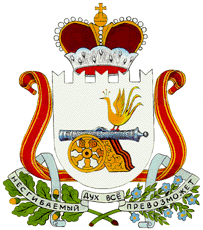 АДМИНИСТРАЦИЯГОРОДИЩЕНСКОГО СЕЛЬСКОГО ПОСЕЛЕНИЯХИСЛАВИЧСКОГО  РАЙОНА СМОЛЕНСКОЙ ОБЛАСТИП О С Т А Н О В Л Е Н И Еот  20 февраля 2019г.      № 15о внесении изменений в постановление № 46 от 25.12.2017г. «О присвоении адресов в д. Городище Хиславичского района Смоленской области»       Администрация Городищенского сельского поселения Хиславичского района Смоленской области  п о с т а н о в л я е т:     1. Внести изменения в постановление № 46 от 25.12.2017г. «О присвоении адресов в д. Городище Хиславичского района Смоленской области» (в редакции постановления № 23 от 23.07.2018г.; № 24 от 23.07.2018г.; № 33 от 08.08.2018г.; № 35 от 20.08.2018г.; № 37 от 04.09.2018г.; № 38 от 20.09.2018г.; № 47 от 29.11.2018г.) в приложение №1.2. Настоящее постановление вступает в силу со дня его официального принятия.3. Обнародовать и разместить настоящее постановление на официальном сайте Администрации МО «Хиславичский район».Глава муниципального образованияГородищенского сельского поселенияХиславичского района Смоленской  области		                     В.Б. МаганковПриложение № 1к постановлению Городищенскогосельского поселения Хиславичскогорайона Смоленской области от 25.12.2017г.  № 46 в редакции постановления № 23 от 23.07.2018г.в редакции постановления № 24 от 23.07.2018г.в редакции постановления № 35 от 08.08.2018г.в редакции постановления № 37 от 04.09.2018г.в редакции постановления № 38 от 20.09.2018г.в редакции постановления № 47 от 29.11.2018г.в редакции постановления № 15  от 20.02.2019г.СПИСОКНумерации домов, улиц, земельных участков по деревни Городище Хиславичского района Смоленской области№п/пАдрес объекта   Собственник объектаКадастровый номер объектаКадастровый номер земельного участка1Российская Федерация Смоленская область Хиславичский район Городищенское сельское поселение д. Городище ул. Дачная  д. 12Борисова Татьяна Владимировна67:22:1250101:3792Российская Федерация Смоленская область Хиславичский район Городищенское сельское поселение д. Городище ул. Озерная  д. 6Усова Зоя Петровна67:22:1250101:3883Российская Федерация Смоленская область Хиславичский район Городищенское сельское поселение д. Городище ул. Дружбы  д. 2 Дадерченков Иван Николаевич67:22:1220101:824Российская Федерация Смоленская область Хиславичский район Городищенское сельское поселение д. Городище ул. Мира д. 2Клименков Владимир Альбертович67:22:1250101:3405Российская Федерация Смоленская область Хиславичский район Городищенское сельское поселение д. Городище ул. Мира  д. 51.Плотницкая Ольга Андреевна2.Плотницкая Снежанна Николаевна3. Плотницкая Диана Николаевна67:22:1220101:606Российская Федерация Смоленская область Хиславичский район Городищенское сельское поселение д. Городище ул. Солнечная д. 11.Примерова Татьяна Анатольевна2.Примерова Анастасия Сергеевна3.Примеров Антон Сергеевич67:22:1220101:637Российская Федерация Смоленская область Хиславичский район Городищенское сельское поселение д. Городище ул. Центральная  д. 17МБОУ «Ленинская ОШ»67:22:1250101:3508Российская Федерация Смоленская область Хиславичский район Городищенское сельское поселение д. Городище ул. Центральная  д. 30Федорова Галина Васильевна67:22:1250101:2969Российская Федерация Смоленская область Хиславичский район Городищенское сельское поселение д. Городище ул. Садовая  д. 2Малахов Сергей Алексеевич67:22:1250101:29410Российская Федерация Смоленская область Хиславичский район Городищенское сельское поселение д. Городище ул. Центральная  д. 4Шармакова Валентина Михайловна67:22:1220101:75  11Российская Федерация Смоленская область Хиславичский район Городищенское сельское поселение д. Городище ул. Луговая  д. 5Амельченкова Зоя Владимировна67:22:1220101:7412Российская Федерация Смоленская область Хиславичский район Городищенское сельское поселение д. Городище ул. Дружбы  д. 41.Далегойдо Ольга Петровна2.Прудникова Алина Сергеевна67:22:1220101:7013Российская Федерация Смоленская область Хиславичский район Городищенское сельское поселение д. Городище ул. Дружбы  д. 9Никифорова Татьяна Ивановна67:22:1220101:8114Российская Федерация Смоленская область Хиславичский район Городищенское сельское поселение д. Городище ул. Лесная  д. 2Емельянова Елена Ивановна67:22:1250101:37415Российская Федерация Смоленская область Хиславичский район Городищенское сельское поселение д. Городище ул. Садовая  д. 9Головко Татьяна Васильевна67:22:1250101:35816Российская Федерация Смоленская область Хиславичский район Городищенское сельское поселение д. Городище ул. Дружбы  д. 12Байдина Лидия Ивановна67:22:1250101:37217Российская Федерация Смоленская область Хиславичский район Городищенское сельское поселение д. Городище ул. Центральная  д. 13Церковь67:22:1220101:8318Российская Федерация Смоленская область Хиславичский район Городищенское сельское поселение д. Городище ул. Центральная  д. 271.Антоненков Владимир Сергеевич2.Антоненкова Таисия Ивановна67:22:1250101:23019Российская Федерация Смоленская область Хиславичский район Городищенское сельское поселение д. Городище ул. Садовая  д. 5Федоркина Ольга Михайловна67:22:1250101:26520Российская Федерация Смоленская область Хиславичский район Городищенское сельское поселение д. Городище ул. Садовая  д. 13Харитонов Николай Викторович67:22:1250101:28621Российская Федерация Смоленская область Хиславичский район Городищенское сельское поселение д. Городище ул. Цветочная  д. 31.Новиков Иван Тарасович2.Новикова Лидия Борисовна67:22:1250101:28222Российская Федерация Смоленская область Хиславичский район Городищенское сельское поселение д. Городище ул. Луговая  д. 21.Жевнерев Виктор Анатольевич2.Жевнерева Наталья Викторовна3.Жевнерев Виталий Викторович67:22:1250101:26323Российская Федерация Смоленская область Хиславичский район Городищенское сельское поселение д. Городище ул. Дружбы  д. 6Овсянников Виктор Владимирович67:22:1250101:23724Российская Федерация Смоленская область Хиславичский район Городищенское сельское поселение д. Городище ул. Сосновая  д. 8Селькина Мария Яковлевна67:22:1250101:27025Российская Федерация Смоленская область Хиславичский район Городищенское сельское поселение д. Городище ул. Цветочная  д. 2Сафонова Наталья Витальевна67:22:1250101:21126Российская Федерация Смоленская область Хиславичский район Городищенское сельское поселение д. Городище ул. Молодежная  д. 18Саханенкова Ирина Ивановна67:22:1250101:24527Российская Федерация Смоленская область Хиславичский район Городищенское сельское поселение д. Городище ул. Юбилейная  д. 6 кв. 2Борисенкова Людмила Григорьевна67:22:1250101:29928Российская Федерация Смоленская область Хиславичский район Городищенское сельское поселение д. Городище ул. Центральная  д. 211.Чепелкин Юрий Николаевич2.Чепелкина Татьяна Александровна 67:22:1250101:21829Российская Федерация Смоленская область Хиславичский район Городищенское сельское поселение д. Городище ул. Рябиновая  д. 1 кв. 1Мельк Татьяна Дмитриевна67:22:1250101:29830Российская Федерация Смоленская область Хиславичский район Городищенское сельское поселение д. Городище ул. Рябиновая  д. 1 кв. 2Балихина Татьяна Владимировна67:22:1250101:30631Российская Федерация Смоленская область Хиславичский район Городищенское сельское поселение д. Городище ул. Молодежная  д. 8 кв. 1Борисова Людмила Николаевна67:22:1250101:30032Российская Федерация Смоленская область Хиславичский район Городищенское сельское поселение д. Городище ул. Юбилейная  д. 6 кв. 1Борисов Александр Григорьевич67:22:1250101:30133Российская Федерация Смоленская область Хиславичский район Городищенское сельское поселение д. Городище ул. Дружбы  д. 8 кв. 1Федоров Владимир Николаевич67:22:1250101:30834Российская Федерация Смоленская область Хиславичский район Городищенское сельское поселение д. Городище ул. Рябиновая  д. 2 кв. 1 Эргашов Махамаджан Жамалдинович67:22:1250101:29735Российская Федерация Смоленская область Хиславичский район Городищенское сельское поселение д. Городище ул. Парковая д. 5 Панасенков Виктор Николаевич67:22:1250101:24036Российская Федерация Смоленская область Хиславичский район Городищенское сельское поселение д. Городище ул. Луговая  д. 1 1.Никитенков Михаил Родионович2.Никитенкова Нина Мефодьева67:22:1250101:28937Российская Федерация Смоленская область Хиславичский район Городищенское сельское поселение д. Городище ул. Сосновая  д. 5Зарудская Галина Алексеевна67:2261220101:5238Российская Федерация Смоленская область Хиславичский район Городищенское сельское поселение д. Городище ул. Сосновая  д. 2 Панасенков Виктор Николаевич67:22:1250101:24139Российская Федерация Смоленская область Хиславичский район Городищенское сельское поселение д. Городище ул. Парковая  д. 3 1.Иванова Валентина Парфеновна2.Иванов Вадим Алексеевич67:22:1250101:7140Российская Федерация Смоленская область Хиславичский район Городищенское сельское поселение д. Городище ул. Центральная  д. 6Лагута Наталья Александровна67:22:1250101:31241Российская Федерация Смоленская область Хиславичский район Городищенское сельское поселение д. Городище ул. Молодежная  д. 10Шарфутова Татьяна Ивановна67:22:1250101:21542Российская Федерация Смоленская область Хиславичский район Городищенское сельское поселение д. Городище ул. Солнечная  д. 2Поваренкова Анна Николаевна67:22:1250101:27743Российская Федерация Смоленская область Хиславичский район Городищенское сельское поселение д. Городище ул. Сосновая  д. 1Лялькова Ольга Борисовна67:22:1250101:28744Российская Федерация Смоленская область Хиславичский район Городищенское сельское поселение д. Городище ул. Солнечная  д. 101.Кудинова Наталья Владимировна2.Кудинов Александр Александрович67:22:1250101:22945Российская Федерация Смоленская область Хиславичский район Городищенское сельское поселение д. Городище ул. Дружбы  д. 5Марченков Леонид Викторович67:22:1250101:26946Российская Федерация Смоленская область Хиславичский район Городищенское сельское поселение д. Городище ул. Юбилейная  д. 1Зуев Сергей Михайлович67:22:1250101:28047Российская Федерация Смоленская область Хиславичский район Городищенское сельское поселение д. Городище ул. Центральная д. 22Ковалев Алексей Анатольевич67:22:1250101:26648Российская Федерация Смоленская область Хиславичский район Городищенское сельское поселение д. Городище ул. Солнечная  д. 7Фирсов Юрий Викторович67:22:1250101:20949Российская Федерация Смоленская область Хиславичский район Городищенское сельское поселение д. Городище ул. Садовая  д. 10Саханенков Михаил Иванович67:22:1250101:27950Российская Федерация Смоленская область Хиславичский район Городищенское сельское поселение д. Городище ул. Садовая  д. 7Лизунков Николай Романович67:22:1250101:24351Российская Федерация Смоленская область Хиславичский район Городищенское сельское поселение д. Городище ул. Заречная  д. 2Маганков Сергей Наумович67:22:1250101:31052Российская Федерация Смоленская область Хиславичский район Городищенское сельское поселение д. Городище ул. Садовая д. 11Савушкин Аркадий Викторович67:22:1250101:28453Российская Федерация Смоленская область Хиславичский район Городищенское сельское поселение д. Городище ул. Парковая д. 41.Гавронов Виктор Яковлевич2.Гавронова Ольга Ивановна67:22:1250101:22354Российская Федерация Смоленская область Хиславичский район Городищенское сельское поселение д. Городище ул. Солнечная д. 81.Емельянов Валентин Борисович2.Емельянова Татьяна Васильевна67:22:1250101:27455Российская Федерация Смоленская область Хиславичский район Городищенское сельское поселение д. Городище ул. Лесная д. 61.Стебунова Людмила Алексеевна2.Нарицева Наталья Юрьевна67:22:1250101:26156Российская Федерация Смоленская область Хиславичский район Городищенское сельское поселение д. Городище ул. Луговая д. 41.Навойков Василий Николаевич2.Навойкова Александра Михайловна67:22:1250101:28857Российская Федерация Смоленская область Хиславичский район Городищенское сельское поселение д. Городище ул. Дружбы д. 10 кв. 1Власова Светлана Сергеевна67:22:1250101:30458Российская Федерация Смоленская область Хиславичский район Городищенское сельское поселение д. Городище ул. Юбилейная д. 4Рукабер Тамара Ивановна67:22:1220101:5659Российская Федерация Смоленская область Хиславичский район Городищенское сельское поселение д. Городище ул. Юбилейная д. 5 кв. 1Тарасенкова Надежда Михайловна67:22:1250101:31860Российская Федерация Смоленская область Хиславичский район Городищенское сельское поселение д. Городище ул. Озерная д. 10Яковенкова Мария Егоровна67:22:1250101:25261Российская Федерация Смоленская область Хиславичский район Городищенское сельское поселение д. Городище ул. Центральная д. 71.Решетнев Михаил Владимирович2.Решетнева Ольга Сергеевна67:22:1250101:27562Российская Федерация Смоленская область Хиславичский район Городищенское сельское поселение д. Городище ул. Центральная д. 81.Прудников Николай Анатольевич2.Горецкая Елена Никитична67:22:1250101:5063Российская Федерация Смоленская область Хиславичский район Городищенское сельское поселение д. Городище ул. Дачная д. 3Феськова Пелогея Тарасовна67:22:1250101:33164Российская Федерация Смоленская область Хиславичский район Городищенское сельское поселение д. Городище ул. Центральная д. 10Минченкова Светлана Александровна67:22:1250101:24765Российская Федерация Смоленская область Хиславичский район Городищенское сельское поселение д. Городище ул. Сосновая д. 4Сорокина Лидия Потаповна67:22:1220101:5466Российская Федерация Смоленская область Хиславичский район Городищенское сельское поселение д. Городище ул. Центральная д. 15Почтовое отделение67:22:1250101:30367Российская Федерация Смоленская область Хиславичский район Городищенское сельское поселение д. Городище ул. Луговая  д. 3Москалева Александра Ефимовна67:22:1250101:25568Российская Федерация Смоленская область Хиславичский район Городищенское сельское поселение д. Городище ул. Центральная д. 251.Абраменков Владимир Станиславович2.Абраменкова Анастасия Владимировна67:22:1250101:34369Российская Федерация Смоленская область Хиславичский район Городищенское сельское поселение д. Городище ул. Озерная д. 1Магазин ИП Ждановский В.М.67:22:1250101:24670Российская Федерация Смоленская область Хиславичский район Городищенское сельское поселение д. Городище ул. Центральная д. 12Магазин ИП Клименков В.А.67:22:1250101:25171Российская Федерация Смоленская область Хиславичский район Городищенское сельское поселение д. Городище ул. Юбилейная д. 31.Стасенков Василий Григорьевич2.Стасенкова Надежда Викторовна67:22:1250101:24872Российская Федерация Смоленская область Хиславичский район Городищенское сельское поселение д. Городище ул. Центральная д. 18Лизунков Сергей Николаевич67:22:1250101:21473Российская Федерация Смоленская область Хиславичский район Городищенское сельское поселение д. Городище ул. Центральная  д. 1 кв. 1Клименкова Вера Яковлевна67:22:1250101:39067:22:1250101:33474Российская Федерация Смоленская область Хиславичский район Городищенское сельское поселение д. Городище ул. Центральная  д. 2Клименков Дмитрий Евменович67:22:1250101:21775Российская Федерация Смоленская область Хиславичский район Городищенское сельское поселение д. Городище ул. Мира  д. 4Клименкова Вера Яковлевна67:22:1250101:23267:22:1250101:19976Российская Федерация Смоленская область Хиславичский район Городищенское сельское поселение д. Городище ул. Лесная  д. 4Гончаров Виктор Николаевич67:22:1250101:31777Российская Федерация Смоленская область Хиславичский район Городищенское сельское поселение д. Городище ул. Центральная  д. 20Вехоткина Мария Борисовна67:22:1250101:25478Российская Федерация Смоленская область Хиславичский район Городищенское сельское поселение д. Городище ул. Заречная  д. 7Бирюков Сергей Константинович67:22:1250101:31379Российская Федерация Смоленская область Хиславичский район Городищенское сельское поселение д. Городище ул. Озерная  д. 23Козина Элла Владимировна67:22:1250101:32680Российская Федерация Смоленская область Хиславичский район Городищенское сельское поселение д. Городище ул. Сосновая  д. 6Ветров Александр Иванович67:22:1250101:26881Российская Федерация Смоленская область Хиславичский район Городищенское сельское поселение д. Городище ул. Дружбы  д. 7Сенченко Ирина Дмитриевна67:22:1250101:25982Российская Федерация Смоленская область Хиславичский район Городищенское сельское поселение д. Городище ул. Рябиновая  д. 7Решетнева Елена Михайловна67:22:1250101:21683Российская Федерация Смоленская область Хиславичский район Городищенское сельское поселение д. Городище ул. Мира  д. 1Гриненкова Елена Михайловна67:22:1250101:22584Российская Федерация Смоленская область Хиславичский район Городищенское сельское поселение д. Городище ул. Центральная  д. 9Шувалова Римма Николаевна67:22:1250101:27285Российская Федерация Смоленская область Хиславичский район Городищенское сельское поселение д. Городище ул. Юбилейная  д. 7Петрович Тамара Михайловна67:22:1250101:23386Российская Федерация Смоленская область Хиславичский район Городищенское сельское поселение д. Городище ул. Дачная  д. 7Возный Сергей Миронович67:22:1250101:24467:22:1250101:10087Российская Федерация Смоленская область Хиславичский район Городищенское сельское поселение д. Городище ул. Заречная  д. 6Авдоченкова Татьяна Ивановна67:22:1250101:32488Российская Федерация Смоленская область Хиславичский район Городищенское сельское поселение д. Городище ул. Озерная  д. 281.Карпацкий Михаил Владимирович2.Соскова Татьяна Николаевна67:22:1250101:29067:22:1250101:17489Российская Федерация Смоленская область Хиславичский район Городищенское сельское поселение д. Городище ул. Центральная  д. 5Прудникова Тамара Константиновна67:22:1250101:23490Российская Федерация Смоленская область Хиславичский район Городищенское сельское поселение д. Городище ул. Дружбы  д. 3Холодкова Галина Алексеевна67:22:1250101:27691Российская Федерация Смоленская область Хиславичский район Городищенское сельское поселение д. Городище ул. Центральная  д. 23Горщинцева Людмила Владимировна67:22:1250101:22467622:1220101:3492Российская Федерация Смоленская область Хиславичский район Городищенское сельское поселение д. Городище ул. Центральная  д. 11Нежилое помещение 67:22:1250101:25793Российская Федерация Смоленская область Хиславичский район Городищенское сельское поселение д. Городище ул. Центральная  д. 11аПроизводственное помещение67:22:1250101:25694Российская Федерация Смоленская область Хиславичский район Городищенское сельское поселение д. Городище ул. Цветочная  д. 1 Больница сестринского ухода67:22:1250101:21995Российская Федерация Смоленская область Хиславичский район Городищенское сельское поселение д. Городище ул. Цветочная  д. 1аЗдание котельная67:22:1250101:22296Российская Федерация Смоленская область Хиславичский район Городищенское сельское поселение д. Городище ул. Цветочная  д. 1бНежилое помещение67:22:1250101:236